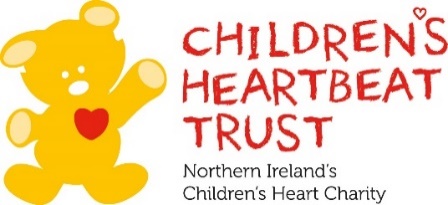 All information provided on this form is confidential and for use only in relation to Children’s Heartbeat Trust.A little bit about your family…Contact Name:  	    						Tel No:  		    						Email: 		    									Full Postal Address:  												    									 Post Code:  		    			A little bit about your child…Full Name:  	     	     	  								DOB:			      	  					Age child passed away:     _________________________Further Relevant Information: 							______             		                       How can we help?___		Details of events specifically for bereaved parents.___		Details of regional family events.___		Contact with our Family Support Worker.___		Contact with other bereaved families.___		Details of counselling service.I give consent that the above information is shared with the Children's Heartbeat Trust for additional family support purposes. (Please Tick)             